Code of Conduct GuidelinesThe Code of Conduct is a document which outlines the responsibilities, and expectations of your members when partaking in club activities. Generally, this is centred on behaviour and attitudes within all aspects of club activity, including socials, match-days and training. This LUU guide gives some ideas around how to structure this, along with specific examples of areas to consider. Your Governing Body for your sport may also have some good examples to run by, most will have copies of this on your website.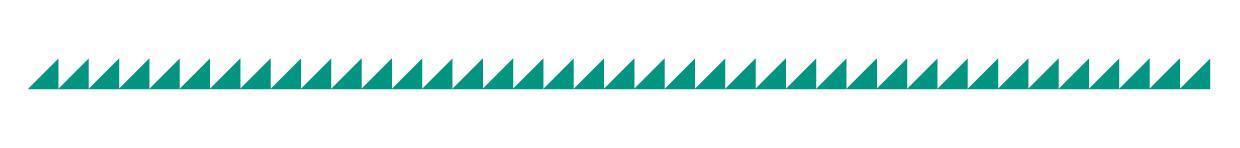 1.0	Club Statement of IntentThe Leeds University Golf Society aims to provide a place for undergraduates and postgraduates to learn and compete on and off the golf course. We welcome anyone with an interest in golf and a willingness to learn. We are a friendly society who will regularly meet for socials.2.0	Match Day / Competition ConductPlayers must arrive in a timely manner as discussed via the facebook group chat. Players must not take any form of drugs at any time, but may enjoy an alcoholic beverage in the clubhouse after. Players must be sporting in their match and be honest about their scores and or knowledge of the golf rules. 3.0	Training / Activity ConductPlayers must arrive in a timely manner to training sessions out of respect for our coaches. Drugs and or alcohol won't be tolerated during training. Players should encourage one another during the sessions to make an enjoyable, light hearted atmosphere. 4.0	Socials ConductThis information is centred on the conduct expected during socials. LUU have our Social Guidelines which all clubs have to adhere to in order to be an LUU club, however this enables you to pass the information on to your members in a more, consolidated fashion. Ideas for this section can be gathered from the Social Guidelines.Our socials will be welcoming of all golf society members willing to have fun. Members are more than welcome to enjoy alcohol but must know their own limits and its more fun when you're not passed out anyway. Players are encouraged to attend these socials , but aren't obliged too if there's other commitments. No man or woman will be left behind, everyone must make it home.5.0	Social Media ConductMembers must be respectful of all members and society on social media, no bullying or abusive behaviour will be tolerated.6.0	Equipment / Kit Usage Kit should be used responsibly and is up to the owners to look after their golf equipment.7.0	Discipline ProcedureDiscipline measures can be issued by the president and or committee. Any reports of non sociable behaviour must be treated confidentially in person and on social media. Members may also report to the LUU if they feel the issue has not been resolved. 8.0	ReputationPlayers and members should act responsibly on and off the golf course. They represent the society and maintaining an exemplary reputation is of paramount importance to us.